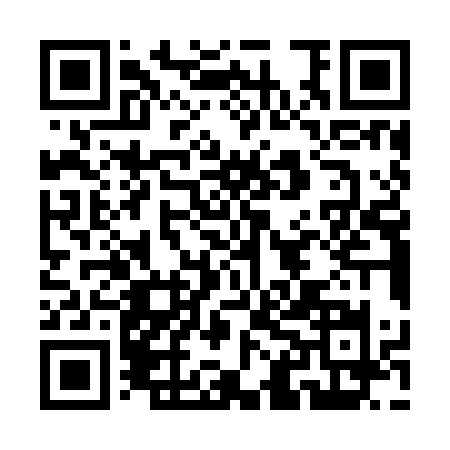 Prayer times for Khalilganj, BangladeshWed 1 May 2024 - Fri 31 May 2024High Latitude Method: NonePrayer Calculation Method: University of Islamic SciencesAsar Calculation Method: ShafiPrayer times provided by https://www.salahtimes.comDateDayFajrSunriseDhuhrAsrMaghribIsha1Wed4:025:2511:593:286:337:552Thu4:015:2411:583:286:337:563Fri4:005:2311:583:286:347:574Sat3:595:2211:583:286:347:585Sun3:585:2211:583:276:357:586Mon3:575:2111:583:276:357:597Tue3:575:2011:583:276:368:008Wed3:565:2011:583:276:378:019Thu3:555:1911:583:276:378:0110Fri3:545:1811:583:266:388:0211Sat3:535:1811:583:266:388:0312Sun3:525:1711:583:266:398:0413Mon3:525:1711:583:266:398:0414Tue3:515:1611:583:266:408:0515Wed3:505:1611:583:266:408:0616Thu3:495:1511:583:266:418:0717Fri3:495:1511:583:256:418:0718Sat3:485:1411:583:256:428:0819Sun3:475:1411:583:256:428:0920Mon3:475:1311:583:256:438:1021Tue3:465:1311:583:256:438:1022Wed3:465:1311:583:256:448:1123Thu3:455:1211:583:256:458:1224Fri3:455:1211:583:256:458:1225Sat3:445:1211:583:256:468:1326Sun3:445:1111:593:256:468:1427Mon3:435:1111:593:256:478:1528Tue3:435:1111:593:256:478:1529Wed3:425:1111:593:256:488:1630Thu3:425:1011:593:256:488:1731Fri3:425:1011:593:256:488:17